INGLÊSPROFESSORA VERA FREITAS UNIT 02 – LESSON 02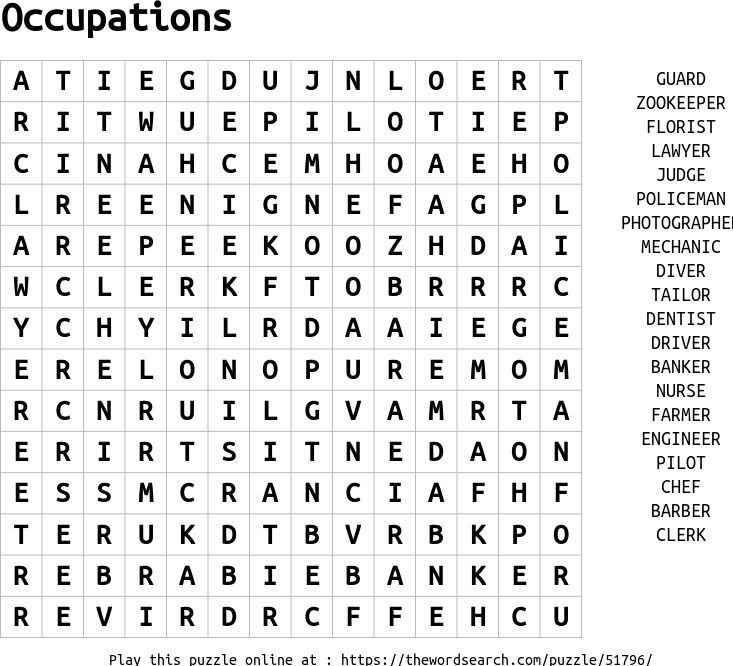 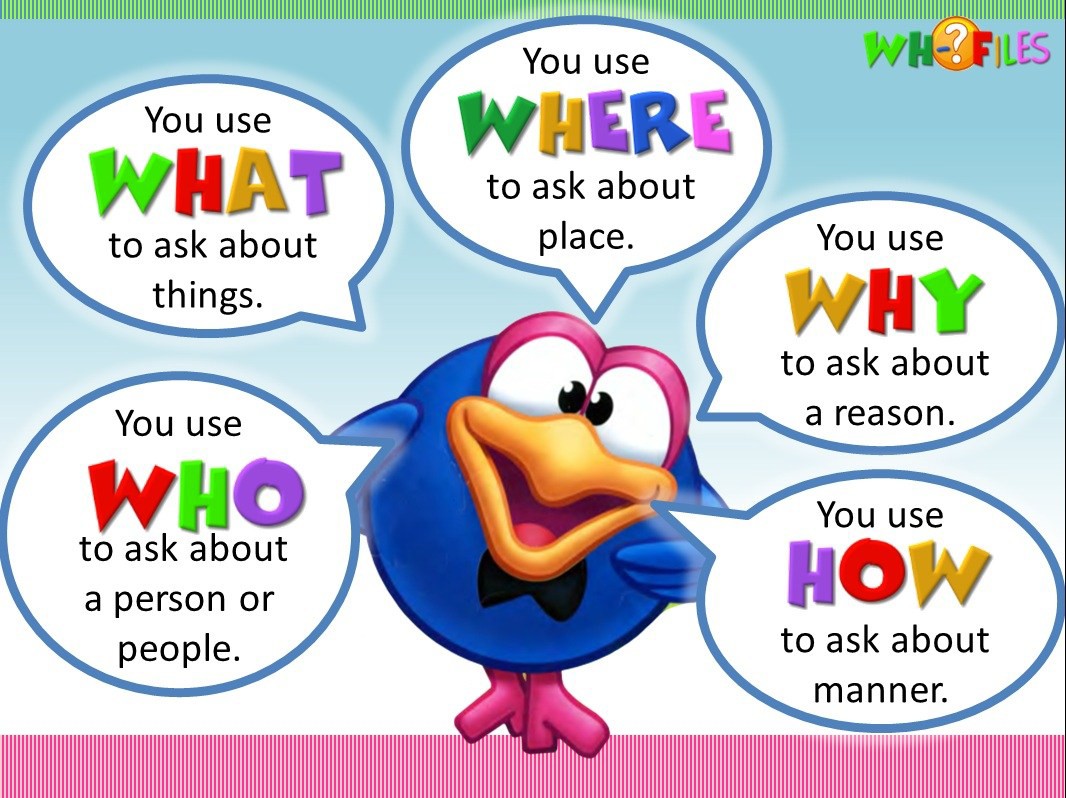 2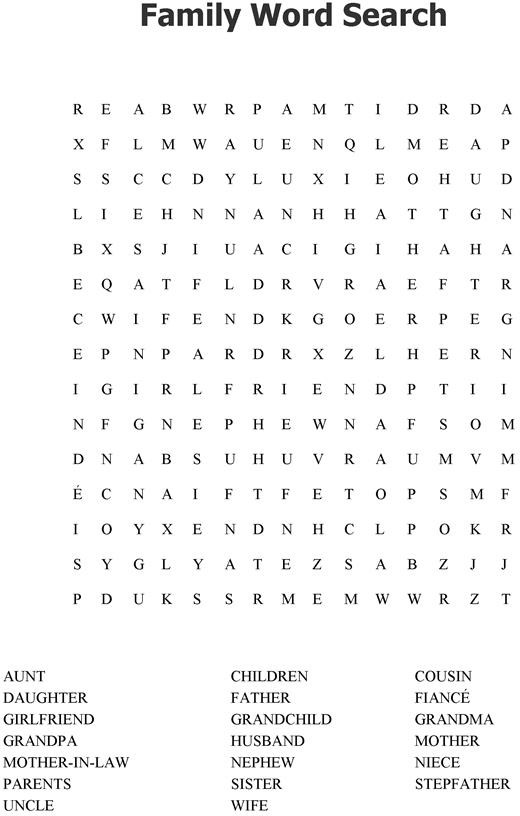 3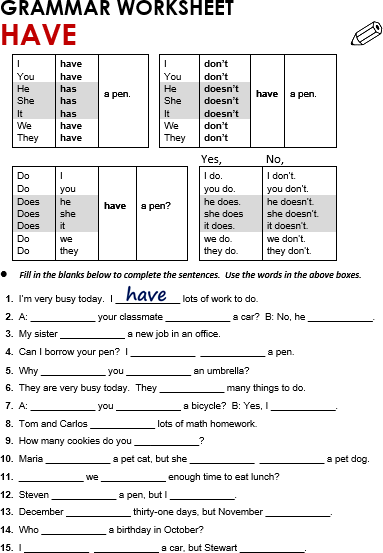 4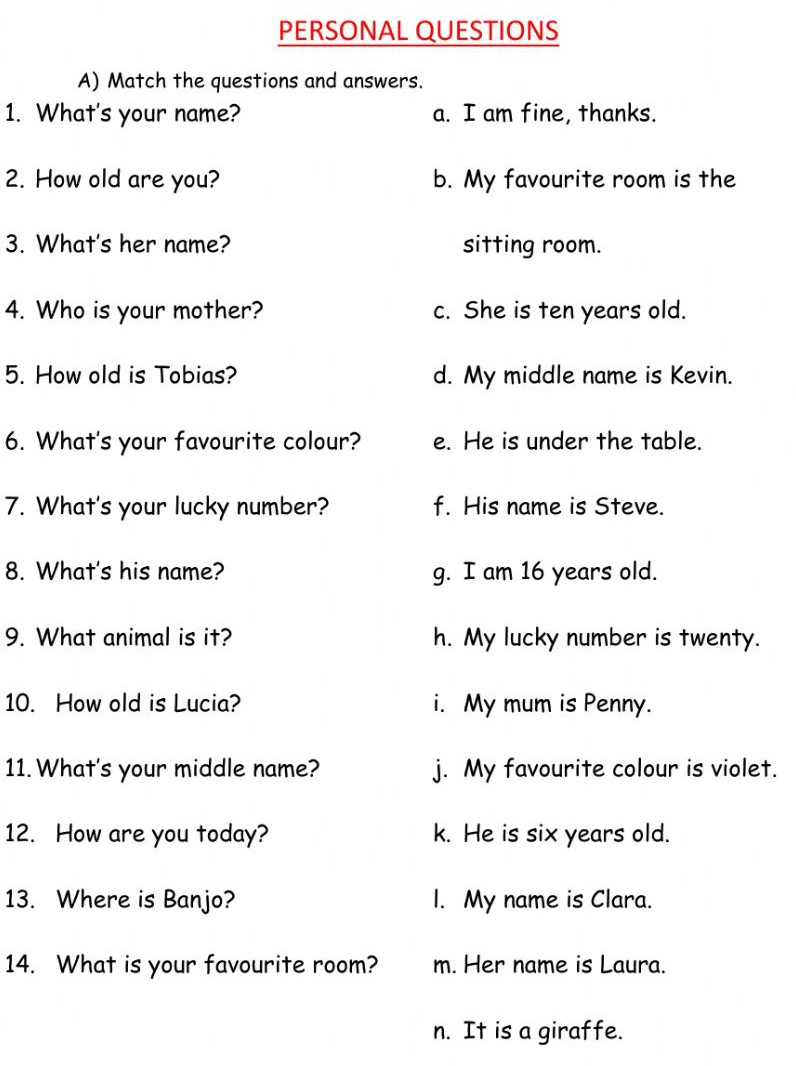 5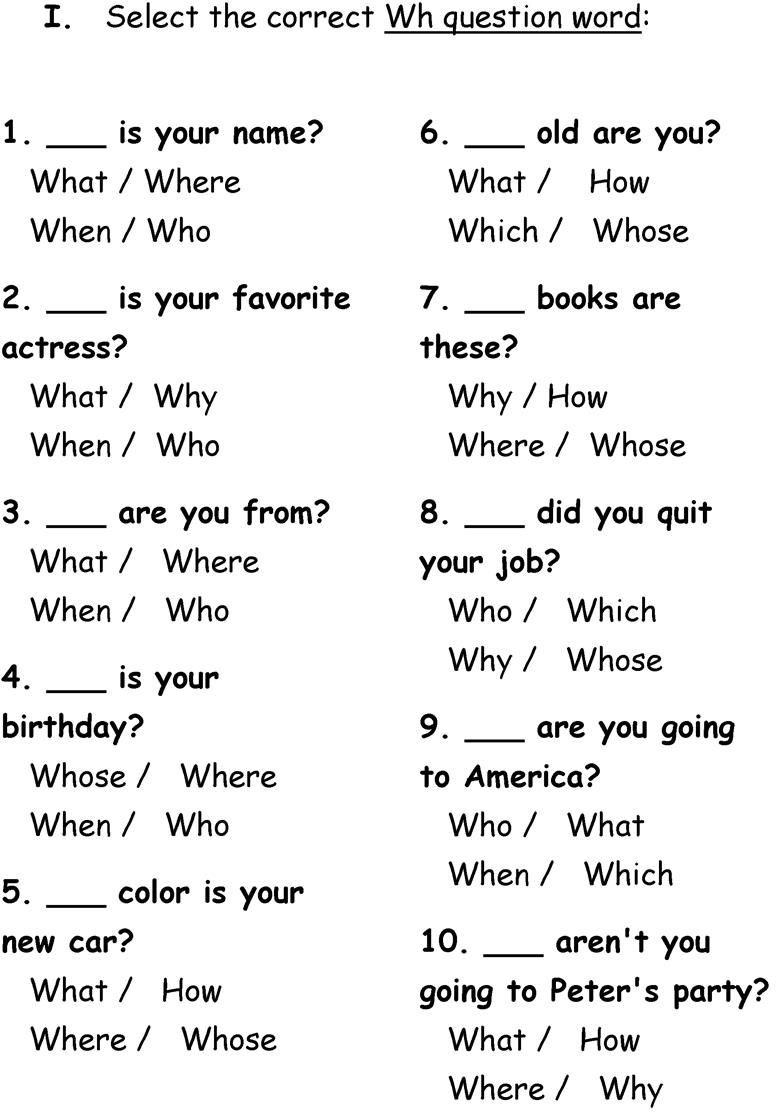 6